Koreatown Youth and Community CenterUrban Tree BeautificationAttend our Environmental Services volunteer event!Learn how to maintain trees. Work with our staff certified arborists to beautify and maintain trees that contribute to a greener and healthier Los Angeles.Get involved in your community. We serve several neighborhoods across Los Angeles including Koreatown, South LA, Pico-Union, Westlake and beyond.Gain professional experience. Learn more about environmental initiatives in Los Angeles and network with other community groups and people. Have fun! Meet new people and make a difference that is empowering and rewarding.When?Saturday · Jul. 16, 2016 · 9 a.m. – 12 p.m.Where?1049 Elden Ave, Los Angeles 90006Register:environmental@kyccla.orghttp://www.kyccla.org/services/environmental-services/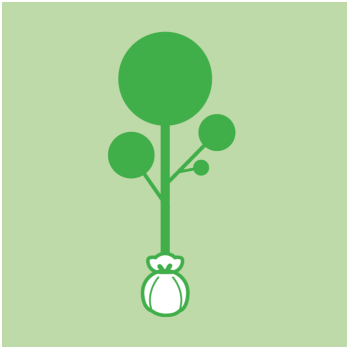 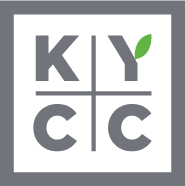 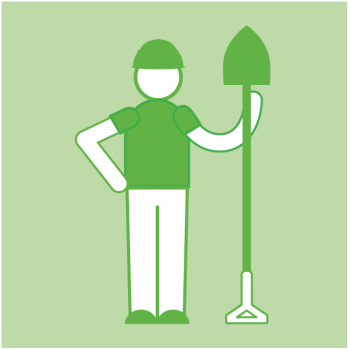 @KYCCLA